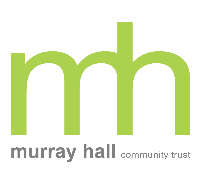 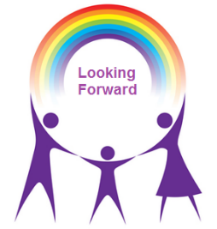 CONSENTPlease note that consent is required to process the referral request. If a referral is sent via email or telephone a scanned signed consent will need to be attached. Alternatively a paper copy can be sent to the MHCT office.  (Please use separate consent document alongside this referral)Please note that without GDPR consent MHCT will not be able to accept a referral. Criteria Criteria Criteria Criteria Criteria Criteria Criteria Criteria Criteria Criteria Criteria Criteria Criteria Criteria Criteria Criteria Criteria Criteria Criteria Criteria Criteria Criteria Criteria Criteria Criteria Criteria Criteria Criteria Criteria Criteria Criteria Is this child aged between 5 – 18 years? Is this child aged between 5 – 18 years? Is this child aged between 5 – 18 years? Is this child aged between 5 – 18 years? Is this child aged between 5 – 18 years? Is this child aged between 5 – 18 years? Is this child aged between 5 – 18 years? Is this child aged between 5 – 18 years? Is this child aged between 5 – 18 years? Is this child aged between 5 – 18 years? Is this child aged between 5 – 18 years? Is this child aged between 5 – 18 years? Is this child aged between 5 – 18 years? Is this child aged between 5 – 18 years? Is this child aged between 5 – 18 years? Is this child aged between 5 – 18 years? Is this child aged between 5 – 18 years? Is this child aged between 5 – 18 years? Is this child aged between 5 – 18 years? Is this child aged between 5 – 18 years? Is this child aged between 5 – 18 years? Is this child aged between 5 – 18 years? Is this child aged between 5 – 18 years? Is this child aged between 5 – 18 years? Is this child aged between 5 – 18 years? Is this child aged between 5 – 18 years? Is this child aged between 5 – 18 years? Is this child aged between 5 – 18 years? Is this child aged between 5 – 18 years? Is this child aged between 5 – 18 years? Is this child aged between 5 – 18 years? Mark at least one box from each lineConnection to Sandwell: School Address       Home Address       GP Address  Connection to Sandwell: School Address       Home Address       GP Address  Connection to Sandwell: School Address       Home Address       GP Address  Connection to Sandwell: School Address       Home Address       GP Address  Connection to Sandwell: School Address       Home Address       GP Address  Connection to Sandwell: School Address       Home Address       GP Address  Connection to Sandwell: School Address       Home Address       GP Address  Connection to Sandwell: School Address       Home Address       GP Address  Connection to Sandwell: School Address       Home Address       GP Address  Connection to Sandwell: School Address       Home Address       GP Address  Connection to Sandwell: School Address       Home Address       GP Address  Connection to Sandwell: School Address       Home Address       GP Address  Connection to Sandwell: School Address       Home Address       GP Address  Connection to Sandwell: School Address       Home Address       GP Address  Connection to Sandwell: School Address       Home Address       GP Address  Connection to Sandwell: School Address       Home Address       GP Address  Connection to Sandwell: School Address       Home Address       GP Address  Connection to Sandwell: School Address       Home Address       GP Address  Connection to Sandwell: School Address       Home Address       GP Address  Connection to Sandwell: School Address       Home Address       GP Address  Connection to Sandwell: School Address       Home Address       GP Address  Connection to Sandwell: School Address       Home Address       GP Address  Connection to Sandwell: School Address       Home Address       GP Address  Connection to Sandwell: School Address       Home Address       GP Address  Connection to Sandwell: School Address       Home Address       GP Address  Connection to Sandwell: School Address       Home Address       GP Address  Connection to Sandwell: School Address       Home Address       GP Address  Connection to Sandwell: School Address       Home Address       GP Address  Connection to Sandwell: School Address       Home Address       GP Address  Connection to Sandwell: School Address       Home Address       GP Address  Mark at least one box from each lineDirectly or indirectly affected by:          Abuse  ,             Domestic Abuse  ,                           Looked After Child ,       Separation / Loss (Includes Parent in/ returning from Prison) Directly or indirectly affected by:          Abuse  ,             Domestic Abuse  ,                           Looked After Child ,       Separation / Loss (Includes Parent in/ returning from Prison) Directly or indirectly affected by:          Abuse  ,             Domestic Abuse  ,                           Looked After Child ,       Separation / Loss (Includes Parent in/ returning from Prison) Directly or indirectly affected by:          Abuse  ,             Domestic Abuse  ,                           Looked After Child ,       Separation / Loss (Includes Parent in/ returning from Prison) Directly or indirectly affected by:          Abuse  ,             Domestic Abuse  ,                           Looked After Child ,       Separation / Loss (Includes Parent in/ returning from Prison) Directly or indirectly affected by:          Abuse  ,             Domestic Abuse  ,                           Looked After Child ,       Separation / Loss (Includes Parent in/ returning from Prison) Directly or indirectly affected by:          Abuse  ,             Domestic Abuse  ,                           Looked After Child ,       Separation / Loss (Includes Parent in/ returning from Prison) Directly or indirectly affected by:          Abuse  ,             Domestic Abuse  ,                           Looked After Child ,       Separation / Loss (Includes Parent in/ returning from Prison) Directly or indirectly affected by:          Abuse  ,             Domestic Abuse  ,                           Looked After Child ,       Separation / Loss (Includes Parent in/ returning from Prison) Directly or indirectly affected by:          Abuse  ,             Domestic Abuse  ,                           Looked After Child ,       Separation / Loss (Includes Parent in/ returning from Prison) Directly or indirectly affected by:          Abuse  ,             Domestic Abuse  ,                           Looked After Child ,       Separation / Loss (Includes Parent in/ returning from Prison) Directly or indirectly affected by:          Abuse  ,             Domestic Abuse  ,                           Looked After Child ,       Separation / Loss (Includes Parent in/ returning from Prison) Directly or indirectly affected by:          Abuse  ,             Domestic Abuse  ,                           Looked After Child ,       Separation / Loss (Includes Parent in/ returning from Prison) Directly or indirectly affected by:          Abuse  ,             Domestic Abuse  ,                           Looked After Child ,       Separation / Loss (Includes Parent in/ returning from Prison) Directly or indirectly affected by:          Abuse  ,             Domestic Abuse  ,                           Looked After Child ,       Separation / Loss (Includes Parent in/ returning from Prison) Directly or indirectly affected by:          Abuse  ,             Domestic Abuse  ,                           Looked After Child ,       Separation / Loss (Includes Parent in/ returning from Prison) Directly or indirectly affected by:          Abuse  ,             Domestic Abuse  ,                           Looked After Child ,       Separation / Loss (Includes Parent in/ returning from Prison) Directly or indirectly affected by:          Abuse  ,             Domestic Abuse  ,                           Looked After Child ,       Separation / Loss (Includes Parent in/ returning from Prison) Directly or indirectly affected by:          Abuse  ,             Domestic Abuse  ,                           Looked After Child ,       Separation / Loss (Includes Parent in/ returning from Prison) Directly or indirectly affected by:          Abuse  ,             Domestic Abuse  ,                           Looked After Child ,       Separation / Loss (Includes Parent in/ returning from Prison) Directly or indirectly affected by:          Abuse  ,             Domestic Abuse  ,                           Looked After Child ,       Separation / Loss (Includes Parent in/ returning from Prison) Directly or indirectly affected by:          Abuse  ,             Domestic Abuse  ,                           Looked After Child ,       Separation / Loss (Includes Parent in/ returning from Prison) Directly or indirectly affected by:          Abuse  ,             Domestic Abuse  ,                           Looked After Child ,       Separation / Loss (Includes Parent in/ returning from Prison) Directly or indirectly affected by:          Abuse  ,             Domestic Abuse  ,                           Looked After Child ,       Separation / Loss (Includes Parent in/ returning from Prison) Directly or indirectly affected by:          Abuse  ,             Domestic Abuse  ,                           Looked After Child ,       Separation / Loss (Includes Parent in/ returning from Prison) Directly or indirectly affected by:          Abuse  ,             Domestic Abuse  ,                           Looked After Child ,       Separation / Loss (Includes Parent in/ returning from Prison) Directly or indirectly affected by:          Abuse  ,             Domestic Abuse  ,                           Looked After Child ,       Separation / Loss (Includes Parent in/ returning from Prison) Directly or indirectly affected by:          Abuse  ,             Domestic Abuse  ,                           Looked After Child ,       Separation / Loss (Includes Parent in/ returning from Prison) Directly or indirectly affected by:          Abuse  ,             Domestic Abuse  ,                           Looked After Child ,       Separation / Loss (Includes Parent in/ returning from Prison) Directly or indirectly affected by:          Abuse  ,             Domestic Abuse  ,                           Looked After Child ,       Separation / Loss (Includes Parent in/ returning from Prison) Child / Young Person’s DetailsChild / Young Person’s DetailsChild / Young Person’s DetailsChild / Young Person’s DetailsChild / Young Person’s DetailsChild / Young Person’s DetailsChild / Young Person’s DetailsChild / Young Person’s DetailsChild / Young Person’s DetailsChild / Young Person’s DetailsChild / Young Person’s DetailsChild / Young Person’s DetailsChild / Young Person’s DetailsChild / Young Person’s DetailsChild / Young Person’s DetailsChild / Young Person’s DetailsChild / Young Person’s DetailsChild / Young Person’s DetailsChild / Young Person’s DetailsChild / Young Person’s DetailsChild / Young Person’s DetailsChild / Young Person’s DetailsChild / Young Person’s DetailsChild / Young Person’s DetailsChild / Young Person’s DetailsChild / Young Person’s DetailsChild / Young Person’s DetailsChild / Young Person’s DetailsChild / Young Person’s DetailsChild / Young Person’s DetailsChild / Young Person’s DetailsFull NameFull NameFull NameFull NameFull NameGenderGenderGenderGenderGenderDate of BirthDate of BirthAgeAgeAgeHome AddressHome AddressHome AddressHome AddressHome AddressPostcodePostcodePostcodePostcodePostcodePostcodeTelephoneTelephoneTelephoneTelephoneTelephoneHome:    Young Persons Mobile:                  Home:    Young Persons Mobile:                  Home:    Young Persons Mobile:                  Home:    Young Persons Mobile:                  Home:    Young Persons Mobile:                  Home:    Young Persons Mobile:                  Home:    Young Persons Mobile:                  Home:    Young Persons Mobile:                  Home:    Young Persons Mobile:                  Home:    Young Persons Mobile:                  Home:    Young Persons Mobile:                  Home:    Young Persons Mobile:                  Home:    Young Persons Mobile:                  Home:    Young Persons Mobile:                  Home:    Young Persons Mobile:                  Home:    Young Persons Mobile:                  Home:    Young Persons Mobile:                  Home:    Young Persons Mobile:                  Home:    Young Persons Mobile:                  Home:    Young Persons Mobile:                  Home:    Young Persons Mobile:                  Home:    Young Persons Mobile:                  Home:    Young Persons Mobile:                  Home:    Young Persons Mobile:                  Home:    Young Persons Mobile:                  Home:    Young Persons Mobile:                  Main Language SpokenMain Language SpokenMain Language SpokenMain Language SpokenMain Language SpokenMain Language SpokenMain Language SpokenMain Language SpokenMain Language SpokenEthnicityEthnicityEthnicityEthnicityReligionReligionReligionReligionReligionECAF no. if knownECAF no. if knownECAF no. if knownECAF no. if knownECAF no. if knownECAF no. if knownECAF no. if knownECAF no. if knownECAF no. if knownGP Name and AddressGP Name and AddressGP Name and AddressGP Name and AddressGP Name and AddressGP Name and AddressGP Name and AddressGP Name and AddressGP Name and AddressGP Name and AddressEducationEducationEducationEducationEducationEducationEducationEducationEducationEducationEducationEducationEducationEducationEducationEducationEducationEducationEducationEducationEducationEducationEducationEducationEducationEducationEducationEducationEducationEducationEducationSchool / College attendedSchool / College attendedSchool / College attendedSchool / College attendedSchool / College attendedSchool / College attendedSchool / College attendedSchool / College attendedSchool / College attendedSchool / College attendedAttendanceAttendanceAttendanceAttendanceAttendanceAttendance  %  %  %School / College AddressSchool / College AddressSchool / College AddressSchool / College AddressSchool / College AddressSchool / College AddressSchool / College AddressSchool / College AddressSchool / College AddressSchool / College AddressPostcodePostcodePostcodePostcodePostcodePostcodeSchool / College TelephoneSchool / College TelephoneSchool / College TelephoneSchool / College TelephoneSchool / College TelephoneSchool / College TelephoneSchool / College TelephoneSchool / College TelephoneSchool / College TelephoneSchool / College TelephoneOn SEN register?On SEN register?On SEN register?On SEN register?On SEN register?On SEN register?On SEN register?On SEN register?On SEN register?On SEN register?HomeHomeHomeHomeHomeHomeHomeHomeHomeHomeHomeHomeHomeHomeHomeHomeHomeHomeHomeHomeHomeHomeHomeHomeHomeHomeHomeHomeHomeHomeHomeIf appropriate, a nominated family member will be asked to attend 2 sessions of therapy with the child/young person at the end of their one to one sessions. If the client is under 13yrs parents/ carers must be made aware of the referral.If appropriate, a nominated family member will be asked to attend 2 sessions of therapy with the child/young person at the end of their one to one sessions. If the client is under 13yrs parents/ carers must be made aware of the referral.If appropriate, a nominated family member will be asked to attend 2 sessions of therapy with the child/young person at the end of their one to one sessions. If the client is under 13yrs parents/ carers must be made aware of the referral.If appropriate, a nominated family member will be asked to attend 2 sessions of therapy with the child/young person at the end of their one to one sessions. If the client is under 13yrs parents/ carers must be made aware of the referral.If appropriate, a nominated family member will be asked to attend 2 sessions of therapy with the child/young person at the end of their one to one sessions. If the client is under 13yrs parents/ carers must be made aware of the referral.If appropriate, a nominated family member will be asked to attend 2 sessions of therapy with the child/young person at the end of their one to one sessions. If the client is under 13yrs parents/ carers must be made aware of the referral.If appropriate, a nominated family member will be asked to attend 2 sessions of therapy with the child/young person at the end of their one to one sessions. If the client is under 13yrs parents/ carers must be made aware of the referral.If appropriate, a nominated family member will be asked to attend 2 sessions of therapy with the child/young person at the end of their one to one sessions. If the client is under 13yrs parents/ carers must be made aware of the referral.If appropriate, a nominated family member will be asked to attend 2 sessions of therapy with the child/young person at the end of their one to one sessions. If the client is under 13yrs parents/ carers must be made aware of the referral.If appropriate, a nominated family member will be asked to attend 2 sessions of therapy with the child/young person at the end of their one to one sessions. If the client is under 13yrs parents/ carers must be made aware of the referral.If appropriate, a nominated family member will be asked to attend 2 sessions of therapy with the child/young person at the end of their one to one sessions. If the client is under 13yrs parents/ carers must be made aware of the referral.If appropriate, a nominated family member will be asked to attend 2 sessions of therapy with the child/young person at the end of their one to one sessions. If the client is under 13yrs parents/ carers must be made aware of the referral.If appropriate, a nominated family member will be asked to attend 2 sessions of therapy with the child/young person at the end of their one to one sessions. If the client is under 13yrs parents/ carers must be made aware of the referral.If appropriate, a nominated family member will be asked to attend 2 sessions of therapy with the child/young person at the end of their one to one sessions. If the client is under 13yrs parents/ carers must be made aware of the referral.If appropriate, a nominated family member will be asked to attend 2 sessions of therapy with the child/young person at the end of their one to one sessions. If the client is under 13yrs parents/ carers must be made aware of the referral.If appropriate, a nominated family member will be asked to attend 2 sessions of therapy with the child/young person at the end of their one to one sessions. If the client is under 13yrs parents/ carers must be made aware of the referral.If appropriate, a nominated family member will be asked to attend 2 sessions of therapy with the child/young person at the end of their one to one sessions. If the client is under 13yrs parents/ carers must be made aware of the referral.If appropriate, a nominated family member will be asked to attend 2 sessions of therapy with the child/young person at the end of their one to one sessions. If the client is under 13yrs parents/ carers must be made aware of the referral.If appropriate, a nominated family member will be asked to attend 2 sessions of therapy with the child/young person at the end of their one to one sessions. If the client is under 13yrs parents/ carers must be made aware of the referral.If appropriate, a nominated family member will be asked to attend 2 sessions of therapy with the child/young person at the end of their one to one sessions. If the client is under 13yrs parents/ carers must be made aware of the referral.If appropriate, a nominated family member will be asked to attend 2 sessions of therapy with the child/young person at the end of their one to one sessions. If the client is under 13yrs parents/ carers must be made aware of the referral.If appropriate, a nominated family member will be asked to attend 2 sessions of therapy with the child/young person at the end of their one to one sessions. If the client is under 13yrs parents/ carers must be made aware of the referral.If appropriate, a nominated family member will be asked to attend 2 sessions of therapy with the child/young person at the end of their one to one sessions. If the client is under 13yrs parents/ carers must be made aware of the referral.If appropriate, a nominated family member will be asked to attend 2 sessions of therapy with the child/young person at the end of their one to one sessions. If the client is under 13yrs parents/ carers must be made aware of the referral.If appropriate, a nominated family member will be asked to attend 2 sessions of therapy with the child/young person at the end of their one to one sessions. If the client is under 13yrs parents/ carers must be made aware of the referral.If appropriate, a nominated family member will be asked to attend 2 sessions of therapy with the child/young person at the end of their one to one sessions. If the client is under 13yrs parents/ carers must be made aware of the referral.If appropriate, a nominated family member will be asked to attend 2 sessions of therapy with the child/young person at the end of their one to one sessions. If the client is under 13yrs parents/ carers must be made aware of the referral.If appropriate, a nominated family member will be asked to attend 2 sessions of therapy with the child/young person at the end of their one to one sessions. If the client is under 13yrs parents/ carers must be made aware of the referral.If appropriate, a nominated family member will be asked to attend 2 sessions of therapy with the child/young person at the end of their one to one sessions. If the client is under 13yrs parents/ carers must be made aware of the referral.If appropriate, a nominated family member will be asked to attend 2 sessions of therapy with the child/young person at the end of their one to one sessions. If the client is under 13yrs parents/ carers must be made aware of the referral.If appropriate, a nominated family member will be asked to attend 2 sessions of therapy with the child/young person at the end of their one to one sessions. If the client is under 13yrs parents/ carers must be made aware of the referral.Parent/Carer 1 NameParent/Carer 1 NameParent/Carer 1 NameParent/Carer 1 NameParent/Carer 1 NameParent/Carer 1 NameParent/Carer 1 NameRelationshipRelationshipRelationshipRelationshipRelationshipRelationshipAddress (if different from above)Address (if different from above)Address (if different from above)Address (if different from above)Address (if different from above)Address (if different from above)Address (if different from above)Address (if different from above)Address (if different from above)TelephoneTelephoneTelephoneTelephoneHome:     Mobile: Home:     Mobile: Home:     Mobile: Home:     Mobile: Home:     Mobile: Home:     Mobile: Home:     Mobile: Home:     Mobile: Home:     Mobile: Home:     Mobile: Home:     Mobile: Home:     Mobile: Home:     Mobile: Home:     Mobile: Home:     Mobile: Home:     Mobile: Home:     Mobile: Home:     Mobile: Home:     Mobile: Home:     Mobile: Home:     Mobile: Home:     Mobile: Home:     Mobile: Home:     Mobile: Home:     Mobile: Home:     Mobile: Home:     Mobile: Is this Parent/Carer aware of this referral? Is this Parent/Carer aware of this referral? Is this Parent/Carer aware of this referral? Is this Parent/Carer aware of this referral? Is this Parent/Carer aware of this referral? Is this Parent/Carer aware of this referral? Is this Parent/Carer aware of this referral? Is this Parent/Carer aware of this referral? Is this Parent/Carer aware of this referral? Is this Parent/Carer aware of this referral? Is this Parent/Carer aware of this referral? Is this Parent/Carer aware of this referral? Is this Parent/Carer aware of this referral? Is this Parent/Carer aware of this referral? Is this Parent/Carer aware of this referral? Is this Parent/Carer aware of this referral? Is this Parent/Carer aware of this referral? Is this Parent/Carer aware of this referral? Is this Parent/Carer aware of this referral? Is this Parent/Carer aware of this referral? Is this Parent/Carer aware of this referral? Is this Parent/Carer aware of this referral? Is this Parent/Carer aware of this referral? Is this Parent/Carer aware of this referral? Is this Parent/Carer aware of this referral? Is this Parent/Carer aware of this referral? Is this Parent/Carer aware of this referral? Is this Parent/Carer aware of this referral? Is this Parent/Carer aware of this referral? Is this Parent/Carer aware of this referral? Is this Parent/Carer aware of this referral? If not why? If not why? If not why? If not why? If not why? If not why? If not why? If not why? If not why? If not why? If not why? If not why? If not why? If not why? If not why? If not why? If not why? If not why? If not why? If not why? If not why? If not why? If not why? If not why? If not why? If not why? If not why? If not why? If not why? If not why? If not why? Parent/Carer 2 NameParent/Carer 2 NameParent/Carer 2 NameParent/Carer 2 NameParent/Carer 2 NameParent/Carer 2 NameParent/Carer 2 NameParent/Carer 2 NameRelationshipRelationshipRelationshipRelationshipRelationshipRelationshipAddress (if different from above)Address (if different from above)Address (if different from above)Address (if different from above)Address (if different from above)Address (if different from above)Address (if different from above)Address (if different from above)Address (if different from above)TelephoneTelephoneTelephoneHome:     Mobile: Home:     Mobile: Home:     Mobile: Home:     Mobile: Home:     Mobile: Home:     Mobile: Home:     Mobile: Home:     Mobile: Home:     Mobile: Home:     Mobile: Home:     Mobile: Home:     Mobile: Home:     Mobile: Home:     Mobile: Home:     Mobile: Home:     Mobile: Home:     Mobile: Home:     Mobile: Home:     Mobile: Home:     Mobile: Home:     Mobile: Home:     Mobile: Home:     Mobile: Home:     Mobile: Home:     Mobile: Home:     Mobile: Home:     Mobile: Home:     Mobile: Is this Parent/Carer aware of this referral? Is this Parent/Carer aware of this referral? Is this Parent/Carer aware of this referral? Is this Parent/Carer aware of this referral? Is this Parent/Carer aware of this referral? Is this Parent/Carer aware of this referral? Is this Parent/Carer aware of this referral? Is this Parent/Carer aware of this referral? Is this Parent/Carer aware of this referral? Is this Parent/Carer aware of this referral? Is this Parent/Carer aware of this referral? Is this Parent/Carer aware of this referral? Is this Parent/Carer aware of this referral? Is this Parent/Carer aware of this referral? Is this Parent/Carer aware of this referral? Is this Parent/Carer aware of this referral? Is this Parent/Carer aware of this referral? Is this Parent/Carer aware of this referral? Is this Parent/Carer aware of this referral? Is this Parent/Carer aware of this referral? Is this Parent/Carer aware of this referral? Is this Parent/Carer aware of this referral? Is this Parent/Carer aware of this referral? Is this Parent/Carer aware of this referral? Is this Parent/Carer aware of this referral? Is this Parent/Carer aware of this referral? Is this Parent/Carer aware of this referral? Is this Parent/Carer aware of this referral? Is this Parent/Carer aware of this referral? Is this Parent/Carer aware of this referral? Is this Parent/Carer aware of this referral? If not why? If not why? If not why? If not why? If not why? If not why? If not why? If not why? If not why? If not why? If not why? If not why? If not why? If not why? If not why? If not why? If not why? If not why? If not why? If not why? If not why? If not why? If not why? If not why? If not why? If not why? If not why? If not why? If not why? If not why? If not why? Who does the child/young person live with?Who does the child/young person live with?Who does the child/young person live with?Who does the child/young person live with?Who does the child/young person live with?Who does the child/young person live with?Who does the child/young person live with?Who does the child/young person live with?Who does the child/young person live with?Who does the child/young person live with?Who does the child/young person live with?Who does the child/young person live with?Who does the child/young person live with?Who does the child/young person live with?Who does the child/young person live with?Who does the child/young person live with?Who does the child/young person live with?Who does the child/young person live with?Who does the child/young person live with?Who does the child/young person live with?Who does the child/young person live with?Who does the child/young person live with?Who does the child/young person live with?Who does the child/young person live with?Who does the child/young person live with?Who does the child/young person live with?Who does the child/young person live with?Who does the child/young person live with?Who does the child/young person live with?Who does the child/young person live with?Who does the child/young person live with?NameNameNameNameNameNameNameNameNameNameNameAgeRelationship to child/YPRelationship to child/YPRelationship to child/YPRelationship to child/YPRelationship to child/YPRelationship to child/YPRelationship to child/YPRelationship to child/YPRelationship to child/YPRelationship to child/YPRelationship to child/YPRelationship to child/YPAdditional informationAdditional informationAdditional informationAdditional informationAdditional informationAdditional informationAdditional informationReason for referralReason for referralReason for referralReason for referralReason for referralReason for referralReason for referralReason for referralReason for referralReason for referralReason for referralReason for referralReason for referralReason for referralReason for referralReason for referralReason for referralReason for referralReason for referralReason for referralReason for referralReason for referralReason for referralReason for referralReason for referralReason for referralReason for referralReason for referralReason for referralReason for referralReason for referralReferral Criteria: 1.            2.          3. Referral Criteria: 1.            2.          3. Referral Criteria: 1.            2.          3. Referral Criteria: 1.            2.          3. Referral Criteria: 1.            2.          3. Referral Criteria: 1.            2.          3. Referral Criteria: 1.            2.          3. Referral Criteria: 1.            2.          3. Referral Criteria: 1.            2.          3. Referral Criteria: 1.            2.          3. Referral Criteria: 1.            2.          3. Referral Criteria: 1.            2.          3. Referral Criteria: 1.            2.          3. Referral Criteria: 1.            2.          3. Referral Criteria: 1.            2.          3. Referral Criteria: 1.            2.          3. Referral Criteria: 1.            2.          3. Referral Criteria: 1.            2.          3. Referral Criteria: 1.            2.          3. Referral Criteria: 1.            2.          3. Referral Criteria: 1.            2.          3. Referral Criteria: 1.            2.          3. Referral Criteria: 1.            2.          3. Referral Criteria: 1.            2.          3. Referral Criteria: 1.            2.          3. Referral Criteria: 1.            2.          3. Referral Criteria: 1.            2.          3. Referral Criteria: 1.            2.          3. Referral Criteria: 1.            2.          3. Referral Criteria: 1.            2.          3. Referral Criteria: 1.            2.          3. Brief background/ historyBrief background/ historyBrief background/ historyBrief background/ historyBrief background/ historyBrief background/ historyCurrent area(s) of concern (How is this child presenting? Concerns should be within last 6 weeks. You must evidence the requirement for therapeutic intervention) Current area(s) of concern (How is this child presenting? Concerns should be within last 6 weeks. You must evidence the requirement for therapeutic intervention) Current area(s) of concern (How is this child presenting? Concerns should be within last 6 weeks. You must evidence the requirement for therapeutic intervention) Current area(s) of concern (How is this child presenting? Concerns should be within last 6 weeks. You must evidence the requirement for therapeutic intervention) Current area(s) of concern (How is this child presenting? Concerns should be within last 6 weeks. You must evidence the requirement for therapeutic intervention) Current area(s) of concern (How is this child presenting? Concerns should be within last 6 weeks. You must evidence the requirement for therapeutic intervention) Current area(s) of concern (How is this child presenting? Concerns should be within last 6 weeks. You must evidence the requirement for therapeutic intervention) Current area(s) of concern (How is this child presenting? Concerns should be within last 6 weeks. You must evidence the requirement for therapeutic intervention) Current area(s) of concern (How is this child presenting? Concerns should be within last 6 weeks. You must evidence the requirement for therapeutic intervention) Current area(s) of concern (How is this child presenting? Concerns should be within last 6 weeks. You must evidence the requirement for therapeutic intervention) Current area(s) of concern (How is this child presenting? Concerns should be within last 6 weeks. You must evidence the requirement for therapeutic intervention) Current area(s) of concern (How is this child presenting? Concerns should be within last 6 weeks. You must evidence the requirement for therapeutic intervention) Current area(s) of concern (How is this child presenting? Concerns should be within last 6 weeks. You must evidence the requirement for therapeutic intervention) Current area(s) of concern (How is this child presenting? Concerns should be within last 6 weeks. You must evidence the requirement for therapeutic intervention) Current area(s) of concern (How is this child presenting? Concerns should be within last 6 weeks. You must evidence the requirement for therapeutic intervention) Current area(s) of concern (How is this child presenting? Concerns should be within last 6 weeks. You must evidence the requirement for therapeutic intervention) Current area(s) of concern (How is this child presenting? Concerns should be within last 6 weeks. You must evidence the requirement for therapeutic intervention) Current area(s) of concern (How is this child presenting? Concerns should be within last 6 weeks. You must evidence the requirement for therapeutic intervention) Current area(s) of concern (How is this child presenting? Concerns should be within last 6 weeks. You must evidence the requirement for therapeutic intervention) Current area(s) of concern (How is this child presenting? Concerns should be within last 6 weeks. You must evidence the requirement for therapeutic intervention) Current area(s) of concern (How is this child presenting? Concerns should be within last 6 weeks. You must evidence the requirement for therapeutic intervention) Current area(s) of concern (How is this child presenting? Concerns should be within last 6 weeks. You must evidence the requirement for therapeutic intervention) Current area(s) of concern (How is this child presenting? Concerns should be within last 6 weeks. You must evidence the requirement for therapeutic intervention) Current area(s) of concern (How is this child presenting? Concerns should be within last 6 weeks. You must evidence the requirement for therapeutic intervention) Current area(s) of concern (How is this child presenting? Concerns should be within last 6 weeks. You must evidence the requirement for therapeutic intervention) Current area(s) of concern (How is this child presenting? Concerns should be within last 6 weeks. You must evidence the requirement for therapeutic intervention) Current area(s) of concern (How is this child presenting? Concerns should be within last 6 weeks. You must evidence the requirement for therapeutic intervention) Current area(s) of concern (How is this child presenting? Concerns should be within last 6 weeks. You must evidence the requirement for therapeutic intervention) Current area(s) of concern (How is this child presenting? Concerns should be within last 6 weeks. You must evidence the requirement for therapeutic intervention) Current area(s) of concern (How is this child presenting? Concerns should be within last 6 weeks. You must evidence the requirement for therapeutic intervention) Current area(s) of concern (How is this child presenting? Concerns should be within last 6 weeks. You must evidence the requirement for therapeutic intervention) Additional DetailsAdditional DetailsAdditional DetailsAdditional DetailsAdditional DetailsAdditional DetailsAdditional DetailsAdditional DetailsAdditional DetailsAdditional DetailsAdditional DetailsAdditional DetailsAdditional DetailsAdditional DetailsAdditional DetailsAdditional DetailsAdditional DetailsAdditional DetailsAdditional DetailsAdditional DetailsAdditional DetailsAdditional DetailsAdditional DetailsAdditional DetailsAdditional DetailsAdditional DetailsAdditional DetailsAdditional DetailsAdditional DetailsAdditional DetailsAdditional DetailsIs the child/young person currently involved with Early Help?Is the child/young person currently involved with Early Help?Is the child/young person currently involved with Early Help?Is the child/young person currently involved with Early Help?Is the child/young person currently involved with Early Help?Is the child/young person currently involved with Early Help?Is the child/young person currently involved with Early Help?Is the child/young person currently involved with Early Help?Is the child/young person currently involved with Early Help?Is the child/young person currently involved with Early Help?Is the child/young person currently involved with Early Help?Is the child/young person currently involved with Early Help?Is the child/young person currently involved with Early Help?Is the child/young person currently involved with Early Help?Is the child/young person currently involved with Early Help?Is the child/young person currently involved with Early Help?Is the child/young person currently involved with Early Help?Is the child/young person currently involved with Early Help?Is the child/young person currently involved with Early Help?Is the child/young person currently involved with Early Help?Is the child/young person currently involved with Early Help?Is the child/young person currently involved with Early Help?Is the child/young person currently involved with Early Help?Is the child/young person currently involved with Early Help?Is the child/young person currently involved with Early Help?Is the child/young person currently involved with Early Help?Is the child/young person currently involved with Early Help?Is the child/young person on a Child in Need/ Child Protection plan?Is the child/young person on a Child in Need/ Child Protection plan?Is the child/young person on a Child in Need/ Child Protection plan?Is the child/young person on a Child in Need/ Child Protection plan?Is the child/young person on a Child in Need/ Child Protection plan?Is the child/young person on a Child in Need/ Child Protection plan?Is the child/young person on a Child in Need/ Child Protection plan?Is the child/young person on a Child in Need/ Child Protection plan?Is the child/young person on a Child in Need/ Child Protection plan?Is the child/young person on a Child in Need/ Child Protection plan?Is the child/young person on a Child in Need/ Child Protection plan?Is the child/young person on a Child in Need/ Child Protection plan?Is the child/young person on a Child in Need/ Child Protection plan?Is the child/young person on a Child in Need/ Child Protection plan?Is the child/young person on a Child in Need/ Child Protection plan?Is the child/young person on a Child in Need/ Child Protection plan?Is the child/young person on a Child in Need/ Child Protection plan?Is the child/young person on a Child in Need/ Child Protection plan?Is the child/young person on a Child in Need/ Child Protection plan?Is the child/young person on a Child in Need/ Child Protection plan?Is the child/young person on a Child in Need/ Child Protection plan?Is the child/young person on a Child in Need/ Child Protection plan?Is the child/young person on a Child in Need/ Child Protection plan?Is the child/young person on a Child in Need/ Child Protection plan?Is the child/young person on a Child in Need/ Child Protection plan?Is the child/young person on a Child in Need/ Child Protection plan?Is the child/young person on a Child in Need/ Child Protection plan?Is the child/young person accessing CAMHS?Is the child/young person accessing CAMHS?Is the child/young person accessing CAMHS?Is the child/young person accessing CAMHS?Is the child/young person accessing CAMHS?Is the child/young person accessing CAMHS?Is the child/young person accessing CAMHS?Is the child/young person accessing CAMHS?Is the child/young person accessing CAMHS?Is the child/young person accessing CAMHS?Is the child/young person accessing CAMHS?Is the child/young person accessing CAMHS?Is the child/young person accessing CAMHS?Is the child/young person accessing CAMHS?Is the child/young person accessing CAMHS?Is the child/young person accessing CAMHS?Is the child/young person accessing CAMHS?Is the child/young person accessing CAMHS?Is the child/young person accessing CAMHS?Is the child/young person accessing CAMHS?Is the child/young person accessing CAMHS?Is the child/young person accessing CAMHS?Is the child/young person accessing CAMHS?Is the child/young person accessing CAMHS?Is the child/young person accessing CAMHS?Is the child/young person accessing CAMHS?Is the child/young person accessing CAMHS?Does the child/young person have any disabilities or additional needs?Does the child/young person have any disabilities or additional needs?Does the child/young person have any disabilities or additional needs?Does the child/young person have any disabilities or additional needs?Does the child/young person have any disabilities or additional needs?Does the child/young person have any disabilities or additional needs?Does the child/young person have any disabilities or additional needs?Does the child/young person have any disabilities or additional needs?Does the child/young person have any disabilities or additional needs?Does the child/young person have any disabilities or additional needs?Does the child/young person have any disabilities or additional needs?Does the child/young person have any disabilities or additional needs?Does the child/young person have any disabilities or additional needs?Does the child/young person have any disabilities or additional needs?Does the child/young person have any disabilities or additional needs?Does the child/young person have any disabilities or additional needs?Does the child/young person have any disabilities or additional needs?Does the child/young person have any disabilities or additional needs?Does the child/young person have any disabilities or additional needs?Does the child/young person have any disabilities or additional needs?Does the child/young person have any disabilities or additional needs?Does the child/young person have any disabilities or additional needs?Does the child/young person have any disabilities or additional needs?Does the child/young person have any disabilities or additional needs?Does the child/young person have any disabilities or additional needs?Does the child/young person have any disabilities or additional needs?Does the child/young person have any disabilities or additional needs?Is the child/young person on any medication?Is the child/young person on any medication?Is the child/young person on any medication?Is the child/young person on any medication?Is the child/young person on any medication?Is the child/young person on any medication?Is the child/young person on any medication?Is the child/young person on any medication?Is the child/young person on any medication?Is the child/young person on any medication?Is the child/young person on any medication?Is the child/young person on any medication?Is the child/young person on any medication?Is the child/young person on any medication?Is the child/young person on any medication?Is the child/young person on any medication?Is the child/young person on any medication?Is the child/young person on any medication?Is the child/young person on any medication?Is the child/young person on any medication?Is the child/young person on any medication?Is the child/young person on any medication?Is the child/young person on any medication?Is the child/young person on any medication?Is the child/young person on any medication?Is the child/young person on any medication?Is the child/young person on any medication?Are the police currently involved?Are the police currently involved?Are the police currently involved?Are the police currently involved?Are the police currently involved?Are the police currently involved?Are the police currently involved?Are the police currently involved?Are the police currently involved?Are the police currently involved?Are the police currently involved?Are the police currently involved?Are the police currently involved?Are the police currently involved?Are the police currently involved?Are the police currently involved?Are the police currently involved?Are the police currently involved?Are the police currently involved?Are the police currently involved?Are the police currently involved?Are the police currently involved?Are the police currently involved?Are the police currently involved?Are the police currently involved?Are the police currently involved?Are the police currently involved?Has the child/young person accessed counselling/therapy before?Has the child/young person accessed counselling/therapy before?Has the child/young person accessed counselling/therapy before?Has the child/young person accessed counselling/therapy before?Has the child/young person accessed counselling/therapy before?Has the child/young person accessed counselling/therapy before?Has the child/young person accessed counselling/therapy before?Has the child/young person accessed counselling/therapy before?Has the child/young person accessed counselling/therapy before?Has the child/young person accessed counselling/therapy before?Has the child/young person accessed counselling/therapy before?Has the child/young person accessed counselling/therapy before?Has the child/young person accessed counselling/therapy before?Has the child/young person accessed counselling/therapy before?Has the child/young person accessed counselling/therapy before?Has the child/young person accessed counselling/therapy before?Has the child/young person accessed counselling/therapy before?Has the child/young person accessed counselling/therapy before?Has the child/young person accessed counselling/therapy before?Has the child/young person accessed counselling/therapy before?Has the child/young person accessed counselling/therapy before?Has the child/young person accessed counselling/therapy before?Has the child/young person accessed counselling/therapy before?Has the child/young person accessed counselling/therapy before?Has the child/young person accessed counselling/therapy before?Has the child/young person accessed counselling/therapy before?Has the child/young person accessed counselling/therapy before?Have Social Services ever been involved with the child/young person?Have Social Services ever been involved with the child/young person?Have Social Services ever been involved with the child/young person?Have Social Services ever been involved with the child/young person?Have Social Services ever been involved with the child/young person?Have Social Services ever been involved with the child/young person?Have Social Services ever been involved with the child/young person?Have Social Services ever been involved with the child/young person?Have Social Services ever been involved with the child/young person?Have Social Services ever been involved with the child/young person?Have Social Services ever been involved with the child/young person?Have Social Services ever been involved with the child/young person?Have Social Services ever been involved with the child/young person?Have Social Services ever been involved with the child/young person?Have Social Services ever been involved with the child/young person?Have Social Services ever been involved with the child/young person?Have Social Services ever been involved with the child/young person?Have Social Services ever been involved with the child/young person?Have Social Services ever been involved with the child/young person?Have Social Services ever been involved with the child/young person?Have Social Services ever been involved with the child/young person?Have Social Services ever been involved with the child/young person?Have Social Services ever been involved with the child/young person?Have Social Services ever been involved with the child/young person?Have Social Services ever been involved with the child/young person?Have Social Services ever been involved with the child/young person?Have Social Services ever been involved with the child/young person?Has there been an attempt to self-harm in the last 3 months? Has there been an attempt to self-harm in the last 3 months? Has there been an attempt to self-harm in the last 3 months? Has there been an attempt to self-harm in the last 3 months? Has there been an attempt to self-harm in the last 3 months? Has there been an attempt to self-harm in the last 3 months? Has there been an attempt to self-harm in the last 3 months? Has there been an attempt to self-harm in the last 3 months? Has there been an attempt to self-harm in the last 3 months? Has there been an attempt to self-harm in the last 3 months? Has there been an attempt to self-harm in the last 3 months? Has there been an attempt to self-harm in the last 3 months? Has there been an attempt to self-harm in the last 3 months? Has there been an attempt to self-harm in the last 3 months? Has there been an attempt to self-harm in the last 3 months? Has there been an attempt to self-harm in the last 3 months? Has there been an attempt to self-harm in the last 3 months? Has there been an attempt to self-harm in the last 3 months? Has there been an attempt to self-harm in the last 3 months? Has there been an attempt to self-harm in the last 3 months? Has there been an attempt to self-harm in the last 3 months? Has there been an attempt to self-harm in the last 3 months? Has there been an attempt to self-harm in the last 3 months? Has there been an attempt to self-harm in the last 3 months? Has there been an attempt to self-harm in the last 3 months? Has there been an attempt to self-harm in the last 3 months? Has there been an attempt to self-harm in the last 3 months? If you have answered YES to any of these, please give details including dates of any interventions.If you have answered YES to any of these, please give details including dates of any interventions.If you have answered YES to any of these, please give details including dates of any interventions.If you have answered YES to any of these, please give details including dates of any interventions.If you have answered YES to any of these, please give details including dates of any interventions.If you have answered YES to any of these, please give details including dates of any interventions.If you have answered YES to any of these, please give details including dates of any interventions.If you have answered YES to any of these, please give details including dates of any interventions.If you have answered YES to any of these, please give details including dates of any interventions.If you have answered YES to any of these, please give details including dates of any interventions.If you have answered YES to any of these, please give details including dates of any interventions.If you have answered YES to any of these, please give details including dates of any interventions.If you have answered YES to any of these, please give details including dates of any interventions.If you have answered YES to any of these, please give details including dates of any interventions.If you have answered YES to any of these, please give details including dates of any interventions.If you have answered YES to any of these, please give details including dates of any interventions.If you have answered YES to any of these, please give details including dates of any interventions.If you have answered YES to any of these, please give details including dates of any interventions.If you have answered YES to any of these, please give details including dates of any interventions.If you have answered YES to any of these, please give details including dates of any interventions.If you have answered YES to any of these, please give details including dates of any interventions.If you have answered YES to any of these, please give details including dates of any interventions.If you have answered YES to any of these, please give details including dates of any interventions.If you have answered YES to any of these, please give details including dates of any interventions.If you have answered YES to any of these, please give details including dates of any interventions.If you have answered YES to any of these, please give details including dates of any interventions.If you have answered YES to any of these, please give details including dates of any interventions.If you have answered YES to any of these, please give details including dates of any interventions.If you have answered YES to any of these, please give details including dates of any interventions.If you have answered YES to any of these, please give details including dates of any interventions.If you have answered YES to any of these, please give details including dates of any interventions.Please give details of any other key professionals working with the Child/Young PersonPlease give details of any other key professionals working with the Child/Young PersonPlease give details of any other key professionals working with the Child/Young PersonPlease give details of any other key professionals working with the Child/Young PersonPlease give details of any other key professionals working with the Child/Young PersonPlease give details of any other key professionals working with the Child/Young PersonPlease give details of any other key professionals working with the Child/Young PersonPlease give details of any other key professionals working with the Child/Young PersonPlease give details of any other key professionals working with the Child/Young PersonPlease give details of any other key professionals working with the Child/Young PersonPlease give details of any other key professionals working with the Child/Young PersonPlease give details of any other key professionals working with the Child/Young PersonPlease give details of any other key professionals working with the Child/Young PersonPlease give details of any other key professionals working with the Child/Young PersonPlease give details of any other key professionals working with the Child/Young PersonPlease give details of any other key professionals working with the Child/Young PersonPlease give details of any other key professionals working with the Child/Young PersonPlease give details of any other key professionals working with the Child/Young PersonPlease give details of any other key professionals working with the Child/Young PersonPlease give details of any other key professionals working with the Child/Young PersonPlease give details of any other key professionals working with the Child/Young PersonPlease give details of any other key professionals working with the Child/Young PersonPlease give details of any other key professionals working with the Child/Young PersonPlease give details of any other key professionals working with the Child/Young PersonPlease give details of any other key professionals working with the Child/Young PersonPlease give details of any other key professionals working with the Child/Young PersonPlease give details of any other key professionals working with the Child/Young PersonPlease give details of any other key professionals working with the Child/Young PersonPlease give details of any other key professionals working with the Child/Young PersonPlease give details of any other key professionals working with the Child/Young PersonPlease give details of any other key professionals working with the Child/Young PersonNameNameNameNameNameNameNameOrganisationOrganisationOrganisationOrganisationOrganisationOrganisationOrganisationRoleRoleRoleRoleRoleRoleRoleRoleRoleRoleRoleContact DetailsContact DetailsContact DetailsContact DetailsContact DetailsContact DetailsReferrer DetailsReferrer DetailsReferrer DetailsReferrer DetailsReferrer DetailsReferrer DetailsReferrer DetailsReferrer DetailsReferrer DetailsReferrer DetailsReferrer DetailsReferrer DetailsReferrer DetailsReferrer DetailsReferrer DetailsReferrer DetailsReferrer DetailsReferrer DetailsReferrer DetailsReferrer DetailsReferrer DetailsReferrer DetailsReferrer DetailsReferrer DetailsReferrer DetailsReferrer DetailsReferrer DetailsReferrer DetailsReferrer DetailsReferrer DetailsReferrer DetailsNameNameRole/Relationship to Child/YPRole/Relationship to Child/YPRole/Relationship to Child/YPRole/Relationship to Child/YPRole/Relationship to Child/YPRole/Relationship to Child/YPRole/Relationship to Child/YPRole/Relationship to Child/YPOrganisation/Agency NameOrganisation/Agency NameOrganisation/Agency NameOrganisation/Agency NameOrganisation/Agency NameOrganisation/Agency NameOrganisation/Agency NameOrganisation/Agency NameOrganisation/Agency NameAddressAddressEmailEmailTelephone:        Mobile: Telephone:        Mobile: Telephone:        Mobile: Telephone:        Mobile: Telephone:        Mobile: Telephone:        Mobile: Telephone:        Mobile: Telephone:        Mobile: Telephone:        Mobile: Telephone:        Mobile: Telephone:        Mobile: Telephone:        Mobile: Telephone:        Mobile: Telephone:        Mobile: Telephone:        Mobile: Telephone:        Mobile: Telephone:        Mobile: Telephone:        Mobile: Telephone:        Mobile: Date SubmittedDate SubmittedDate SubmittedDate SubmittedDate SubmittedDate SubmittedDate SubmittedDate SubmittedDate SubmittedDate SubmittedDate Submitted